Association for Learning Environments Australasia LtdACN 108 413 074_________________________________________________________PROXY FORMI/We ………………………………………………………………………being a member/members of Association for Learning Environments Australasia Ltd., hereby appoint ……………………………………………………………………… of  ………………………………………………………………….. or, in his/her absence, …………………………………………………………………………………………………of………………………………………………………………………………………………as my/our proxy to vote for me/us on my/our behalf at the meeting of the Company’s members to be held on the 16th day of November 2018 in Melbourne, Australia.…………………………………………………….Signature A4LE Membership No ……………………………Signed this   ……………day of  ………………................... 2018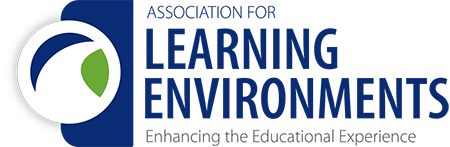 